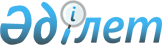 О внесении изменений и дополнения в постановление Правительства Республики Казахстан от 1 сентября 2015 года № 723 "О подписании Соглашения о порядке управления авторскими и смежными правами на коллективной основе"Постановление Правительства Республики Казахстан от 27 июня 2017 года № 394
      Правительство Республики Казахстан ПОСТАНОВЛЯЕТ:
      1. Внести в постановление Правительства Республики Казахстан от 1 сентября 2015 года № 723 "О подписании Соглашения о порядке управления авторскими и смежными правами на коллективной основе" следующие изменения и дополнение:
      в проекте Соглашения о порядке управления авторскими и смежными правами на коллективной основе, одобренном вышеуказанным постановлением:
      абзацы третий и четвертый пункта 1 статьи 3 исключить;
      статью 5 дополнить пунктом 4 следующего содержания:
      "4. В государствах-членах, где функции и обязанности организаций по коллективному управлению авторскими и (или) смежными правами осуществляются государственным органом (государственной организацией), обязательный аудит проводится в соответствии с законодательством государств-членов с учетом положений настоящей статьи.".
      2. Настоящее постановление вводится в действие со дня его подписания.
					© 2012. РГП на ПХВ «Институт законодательства и правовой информации Республики Казахстан» Министерства юстиции Республики Казахстан
				
      Премьер-Министр 
Республики Казахстана 

Б.Сагинтаев
